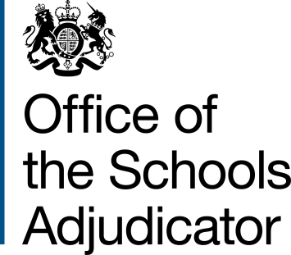 Request for a variation for admissions in September 2021(adjust date as appropriate)Name of school Type of school (i.e. foundation, voluntaryaided, community or voluntary controlled)		Address of school				Telephone number of schoolName of headteacherEmail address of headteacherName of chair of governors     Email address of chair of governorsName of local authorityName and address of authorised  officer in local authorityTelephone numberEmail addressFor schools with a religious character, what is the name and address of the authorised officer in the religious authority?Telephone number					Email address					Signature					    Date		 To be signed by the responsible person for the admission authority. For community and voluntary controlled schools, this will normally be an authorised officer of the local authority. For voluntary aided and foundation schools this will be the chair of governors.				(type name if sending electronically)Please note that information provided on this form will be copied to the other parties listed above.Please complete the appropriate parts of this form.  If possible, please send the form and all necessary attachments by email to  osa.team@schoolsadjudicator.gov.uk Or post to:	The Office of the Schools Adjudicator		Bishopsgate House		Feethams		Darlington    DL1 5QEInitial information required1. Current Admission Arrangements Before an adjudicator can consider a variation, he or she needs to see evidence that the admission arrangements for the relevant year have been determined, that is formally agreed, by the admission authority. If the arrangements have not been determined, the adjudicator has no jurisdiction to consider the proposed variation.Please provide:a copy of the complete admission arrangements for the relevant year including any supplementary information form or other relevant documentation and a link to where they can be found on the admission authority’s website; anda copy of the minutes of the meeting where the arrangements for the relevant year were determined by the admission authority.2. The requested variation The documentation requested above will establish that the adjudicator has jurisdiction. When that is received then the adjudicator will be able to consider the proposed variation. What major change of circumstance has occurred since the arrangements were determined making it necessary to request a variation? The adjudicator will consider if the variation is a necessary and appropriate response to the change in circumstances.What problems have arisen, or are foreseen, as a result of this change in circumstances?What variation is being proposed and for which year of admission?How will the proposed variation address the problems arising from the change of circumstances? 3. Notification of appropriate bodiesIt is necessary to provide evidence that the following bodies have been notified of the proposed variation as required by paragraph 3.6 of the School Admissions Code:all other admission authorities and all governing boards for community and voluntary controlled schools within the relevant area (except that primary schools need not notify secondary schools). This is expected to include schools within a reasonable distance whether or not in the same local authority area;whichever of the governing board or the local authority is not the admission authority; andin the case of schools with a religious character, the religious authority.A notification is not a consultation. The adjudicator would expect the admission authority to have provided enough information in the notification to the above bodies for an understanding of the change in circumstances and the proposed variation.In addition, before a local authority refers a request for a variation to the admission arrangements of a community or voluntary controlled school to the adjudicator, it must consult the governing board of the school. The variation cannot be considered if notification and consultation (of the governing board in the case of proposed variations to the arrangements of community or voluntary controlled schools) have not occurred.Please provide:evidence that the governing board of the community or voluntary controlled school has been consulted (if appropriate);evidence that the above notification requirements have been met; and provide any comments received from the above bodies about the proposed variation (if no responses were received please say so).4. Please complete the appendix if the proposed variation is for a reduction in the published admission number.Appendix: proposed reduction of published admission number (PAN)Only complete this section if you are applying for a reduction in PAN. Foundation and voluntary aided schools may need to obtain some of this information from their local authority.The adjudicator needs to be assured that any reduction in PAN does not compromise the local authority’s duty to ensure that there are sufficient school places in the area. Different admission authorities and local authorities plan the places needed in different ways. In most areas, and certainly in urban and suburban areas, planning is likely to be the basis of “planning areas” which cover a number of schools. In particularly rural areas planning may be done on the basis of an individual school. Please provide the information requested in A or B below as appropriate.If place planning for the area is based on an individual school please provide:a map showing the location of the school and the nearest local schools;the PAN for the relevant year or years of entry last three years;the numbers of preferences made for the school (first, second, third and so on) for the last three years;the number of children admitted to the school at the normal point or points of entry for each of the last three years;the number of children expected to be requiring a place at the school at the normal point or points of entry in the next two years; andif there are expected to be more children requiring a place at the school than the proposed PAN please provide:the number of children likely not to be offered a place at the school if the PAN is reduced;the names of the schools where the children displaced by the lower PAN are likely to be admitted; andthe distances such children are likely to have to travel to alternative schools compared to the distances they would travel to the school which is the subject of the proposed variation.If place planning is based on a planning area please provide:a map showing the planning area and the relevant schools within it and any other relevant schools;the names of the schools in the planning area; the PANs of the schools in the planning area for each relevant year of entry for the last three years and the coming two years (as far as is known) with the totals for the planning area; the number of children admitted to these schools in the last three years at the usual point or points of admission with the totals for the planning area; the number of children allocated a place at these schools for the September following the date of the variation and for the following September if this is available; the forecast numbers to be admitted to these schools at each normal point of entry for the coming two years with totals for the planning area; andif the forecast number of places predicted to be needed is higher than the number of places available, please provide:the number of children likely not to be offered a place at the school if the PAN is reduced;the names of the schools where the children displaced by the lower PAN are likely to be admitted; andthe distances such children are likely to have to travel to alternative schools compared to the distances they would travel to the school which is the subject of the proposed variation.